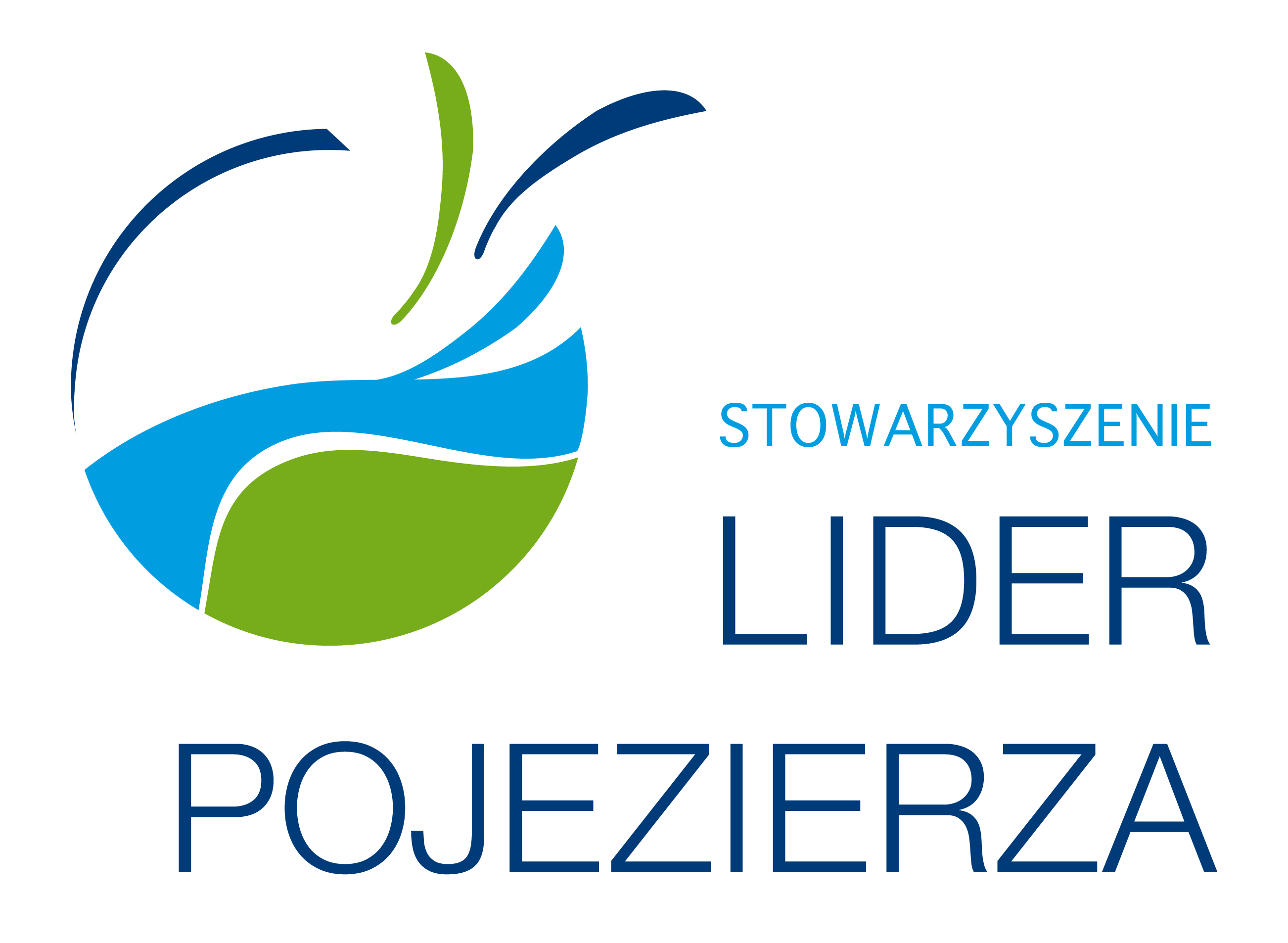 Stowarzyszenie „Lider Pojezierza” zapraszamy do udziału
w operacji pt. Polka powiatowa i nowe miejsca pracy na obszarach wiejskich  i warsztatach „Aktywny mieszkaniec z obszaru Lider Pojezierza”mającej na celu aktywizację mieszkańców wsi na rzecz podejmowania inicjatyw w zakresie rozwoju obszarów wiejskich, w tym kreowania miejsc pracy na terenach wiejskich współﬁnansowanej ze środków Unii Europejskiej w ramach działania Promocja zrównoważonego rozwoju obszarów wiejskich Programu Rozwoju Obszarów Wiejskich na lata 2014-2020. Program warsztatu „Aktywny mieszkaniec z obszaru Lider Pojezierza” BARLINEK  25 październik 2017r Barlinecki Ośrodek Kultury ul. Podwale 9Kartę zgłoszenia na warsztaty należy wysłać za pomocą poczty elektronicznej na adres mailowy: lgd@liderpojezierza.pl  do dnia 23.10.2017 r lub dostarczyć do Biura LGD, dodatkowe informacje pod telefonem  957460360 lub u koordynatora wykładowcy Ewy Stolarskiej - 505711328 .  Ilość miejsc ograniczona.Partnerzy KSOW:Centrum Rozwoju Jarosław Piosik GS AUTO Dorota EkiertFundacja Quantum Satis , Fundacja Razem dla rozwoju obszarów wiejskichStowarzyszenie Jaskółka ZaborskoFundacja Przestrzeni DialoguStowarzyszenie „Lider Pojezierza”DZIEŃ I -  25.10.2017DZIEŃ I -  25.10.201708.30 – 9.00Rejestracja uczestników09.00 – 10.301. Omówienie programu współpracy dotyczących zielonych miejsc pomiędzy jednostkami samorządowymi, organizacjami pozarządowymi i przedsiębiorcami. 2. Dobre praktyki na przykładzie LGD Lider Pojezierza - energia odnawialna, zielona miejsca pracy. 3. Krąg bioenergetyczny jako przykład zagospodarowania zasobów lokalnych, rozwoju lokalnego rynku energetycznego i walki z ubóstwem energetycznym. Działania związane z niezależnością energetyczną na przykładzie gmin Przelewice, Krzęcin i Bierzwnik. Prowadzący: Ireneusz Kostka i Krzysztof Kłosowicz10.30 - 11.00Gospodarstwa opiekuńcze na obszarach wiejskich, nowe miejsca pracy - budowanie sieci współpracy – Barbara Lepik 11.00 – 11.15Przerwa kawowa11.15 – 12.45Zadania aktywizujące w ramach operacji własnej zwiększające umiejętności oraz wymiany doświadczeń pomiędzy mieszkańcami obszaru.a) dobre praktyki – Ewa Stolarskab) regulamin naborów – Justyna Mariańskac) wnioski o przyznanie pomocy – Justyna Mariańskad) rozliczenie -  Katarzyna Węgierska12.45 – 13.00Konsultacje i zbieranie opinii na temat zmian w harmonogramie naborów. Dotyczy przesunięcia środków z roku 2019 na 2017 z działań:Wzmocnienie kapitału społecznegoPodejmowanie działalności gospodarczej13.00 – 13.15 Przerwa kawowa13.15 – 15.001. Centra Przedsiębiorczości Lokalnej - wzmocnieniem działalności gospodarczej na obszarach wiejskich – idea CEPli oraz ich funkcja.2. Projekt grantowy – zagospodarowanie przestrzeni społecznych 3. Warunki przyznania grantua) ogólna informacja o projektach grantowych (nabory, karta opisu operacji, warunki przyznania pomocy) – Ireneusz Kostkab) rola LGD – Krzysztof Kłosowiczc) omówienie wniosku o przyznanie pomocy – Magdalena Bakalarczyk - Wilkd) rozliczenie grantu - Magdalena Bakalarczyk - Wilk15.00 – 15.30 Obiad15.30 – 17.00Konsultacje i spotkanie indywidualne z wykładowcami 